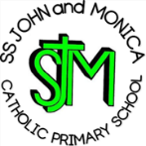 Unit 1: Make your mark (Drawing)Unit 1: Make your mark (Drawing)Key Skills:1 I know how to create different types of linesUnit 1Using a range of drawing materials such as pencils, chalk, charcoal, pastels, felt tips and pens.Developing observational skills to look closely and reflect surface texture through mark-making.Exploring mark-making using a range of tools; being able to create a diverse and purposeful range of marks through experimentation, building skills and vocabulary.Experimenting with paint, using a wide variety of tools (e.g. brushes, sponges, fingers) to apply paint to a range of different surfaces.Describing and comparing features of their own work and other’s art workUnit 2Beginning to generate ideas from a wider range of stimuli, exploring different media and techniques.Experimenting in sketchbooks, using drawing to record ideas; using sketchbooks to help make decisions about what to try out next.Further developing mark-making within a greater range of media, demonstrating increased control.Developing observational skills to look closely and reflect surface texture through mark-making.Beginning to develop some control when painting, applying knowledge of colour and how different media behave, e.g. adding water to thin paint.Creating a range of secondary colours by using different amounts of each starting colour or adding water.Making choices about which materials to use for collage based on colour, shape and pattern; experimenting with overlapping and layering materials to create interesting effectsTalking about art they have seen using some appropriate subject vocabulary.Making links between pieces of art.Explaining their ideas and opinions about their own and other’s art work, giving reasonsBeginning to talk about how they could improve their own workUnit 3Exploring their own ideas using a range of media.Beginning to develop skills such as measuring materials, cutting, and adding decoration.Unit 4Using their hands to manipulate a range of modelling materials, including paper and card.Exploring how to join and fix materials in place.Creating 3D forms to make things from their imagination or recreate things they have seen.Selecting colours, shapes and materials to suit ideas and purposes.Designing and making something that is imagined or invented.Beginning to develop skills such as measuring materials, cutting, and adding decoration.Describing similarities and differences between practices in Art and design, e.g. between painting and sculpture, and linking these to their own work.Describing and comparing features of their own work and others’ artwork2I can explore line and mark-making to draw waterUnit 1Using a range of drawing materials such as pencils, chalk, charcoal, pastels, felt tips and pens.Developing observational skills to look closely and reflect surface texture through mark-making.Exploring mark-making using a range of tools; being able to create a diverse and purposeful range of marks through experimentation, building skills and vocabulary.Experimenting with paint, using a wide variety of tools (e.g. brushes, sponges, fingers) to apply paint to a range of different surfaces.Describing and comparing features of their own work and other’s art workUnit 2Beginning to generate ideas from a wider range of stimuli, exploring different media and techniques.Experimenting in sketchbooks, using drawing to record ideas; using sketchbooks to help make decisions about what to try out next.Further developing mark-making within a greater range of media, demonstrating increased control.Developing observational skills to look closely and reflect surface texture through mark-making.Beginning to develop some control when painting, applying knowledge of colour and how different media behave, e.g. adding water to thin paint.Creating a range of secondary colours by using different amounts of each starting colour or adding water.Making choices about which materials to use for collage based on colour, shape and pattern; experimenting with overlapping and layering materials to create interesting effectsTalking about art they have seen using some appropriate subject vocabulary.Making links between pieces of art.Explaining their ideas and opinions about their own and other’s art work, giving reasonsBeginning to talk about how they could improve their own workUnit 3Exploring their own ideas using a range of media.Beginning to develop skills such as measuring materials, cutting, and adding decoration.Unit 4Using their hands to manipulate a range of modelling materials, including paper and card.Exploring how to join and fix materials in place.Creating 3D forms to make things from their imagination or recreate things they have seen.Selecting colours, shapes and materials to suit ideas and purposes.Designing and making something that is imagined or invented.Beginning to develop skills such as measuring materials, cutting, and adding decoration.Describing similarities and differences between practices in Art and design, e.g. between painting and sculpture, and linking these to their own work.Describing and comparing features of their own work and others’ artwork3I can draw with different mediaUnit 1Using a range of drawing materials such as pencils, chalk, charcoal, pastels, felt tips and pens.Developing observational skills to look closely and reflect surface texture through mark-making.Exploring mark-making using a range of tools; being able to create a diverse and purposeful range of marks through experimentation, building skills and vocabulary.Experimenting with paint, using a wide variety of tools (e.g. brushes, sponges, fingers) to apply paint to a range of different surfaces.Describing and comparing features of their own work and other’s art workUnit 2Beginning to generate ideas from a wider range of stimuli, exploring different media and techniques.Experimenting in sketchbooks, using drawing to record ideas; using sketchbooks to help make decisions about what to try out next.Further developing mark-making within a greater range of media, demonstrating increased control.Developing observational skills to look closely and reflect surface texture through mark-making.Beginning to develop some control when painting, applying knowledge of colour and how different media behave, e.g. adding water to thin paint.Creating a range of secondary colours by using different amounts of each starting colour or adding water.Making choices about which materials to use for collage based on colour, shape and pattern; experimenting with overlapping and layering materials to create interesting effectsTalking about art they have seen using some appropriate subject vocabulary.Making links between pieces of art.Explaining their ideas and opinions about their own and other’s art work, giving reasonsBeginning to talk about how they could improve their own workUnit 3Exploring their own ideas using a range of media.Beginning to develop skills such as measuring materials, cutting, and adding decoration.Unit 4Using their hands to manipulate a range of modelling materials, including paper and card.Exploring how to join and fix materials in place.Creating 3D forms to make things from their imagination or recreate things they have seen.Selecting colours, shapes and materials to suit ideas and purposes.Designing and making something that is imagined or invented.Beginning to develop skills such as measuring materials, cutting, and adding decoration.Describing similarities and differences between practices in Art and design, e.g. between painting and sculpture, and linking these to their own work.Describing and comparing features of their own work and others’ artwork4I can develop an understanding of mark makingUnit 1Using a range of drawing materials such as pencils, chalk, charcoal, pastels, felt tips and pens.Developing observational skills to look closely and reflect surface texture through mark-making.Exploring mark-making using a range of tools; being able to create a diverse and purposeful range of marks through experimentation, building skills and vocabulary.Experimenting with paint, using a wide variety of tools (e.g. brushes, sponges, fingers) to apply paint to a range of different surfaces.Describing and comparing features of their own work and other’s art workUnit 2Beginning to generate ideas from a wider range of stimuli, exploring different media and techniques.Experimenting in sketchbooks, using drawing to record ideas; using sketchbooks to help make decisions about what to try out next.Further developing mark-making within a greater range of media, demonstrating increased control.Developing observational skills to look closely and reflect surface texture through mark-making.Beginning to develop some control when painting, applying knowledge of colour and how different media behave, e.g. adding water to thin paint.Creating a range of secondary colours by using different amounts of each starting colour or adding water.Making choices about which materials to use for collage based on colour, shape and pattern; experimenting with overlapping and layering materials to create interesting effectsTalking about art they have seen using some appropriate subject vocabulary.Making links between pieces of art.Explaining their ideas and opinions about their own and other’s art work, giving reasonsBeginning to talk about how they could improve their own workUnit 3Exploring their own ideas using a range of media.Beginning to develop skills such as measuring materials, cutting, and adding decoration.Unit 4Using their hands to manipulate a range of modelling materials, including paper and card.Exploring how to join and fix materials in place.Creating 3D forms to make things from their imagination or recreate things they have seen.Selecting colours, shapes and materials to suit ideas and purposes.Designing and making something that is imagined or invented.Beginning to develop skills such as measuring materials, cutting, and adding decoration.Describing similarities and differences between practices in Art and design, e.g. between painting and sculpture, and linking these to their own work.Describing and comparing features of their own work and others’ artwork5I can apply an understanding of drawing materials and mark-making to draw from observationUnit 1Using a range of drawing materials such as pencils, chalk, charcoal, pastels, felt tips and pens.Developing observational skills to look closely and reflect surface texture through mark-making.Exploring mark-making using a range of tools; being able to create a diverse and purposeful range of marks through experimentation, building skills and vocabulary.Experimenting with paint, using a wide variety of tools (e.g. brushes, sponges, fingers) to apply paint to a range of different surfaces.Describing and comparing features of their own work and other’s art workUnit 2Beginning to generate ideas from a wider range of stimuli, exploring different media and techniques.Experimenting in sketchbooks, using drawing to record ideas; using sketchbooks to help make decisions about what to try out next.Further developing mark-making within a greater range of media, demonstrating increased control.Developing observational skills to look closely and reflect surface texture through mark-making.Beginning to develop some control when painting, applying knowledge of colour and how different media behave, e.g. adding water to thin paint.Creating a range of secondary colours by using different amounts of each starting colour or adding water.Making choices about which materials to use for collage based on colour, shape and pattern; experimenting with overlapping and layering materials to create interesting effectsTalking about art they have seen using some appropriate subject vocabulary.Making links between pieces of art.Explaining their ideas and opinions about their own and other’s art work, giving reasonsBeginning to talk about how they could improve their own workUnit 3Exploring their own ideas using a range of media.Beginning to develop skills such as measuring materials, cutting, and adding decoration.Unit 4Using their hands to manipulate a range of modelling materials, including paper and card.Exploring how to join and fix materials in place.Creating 3D forms to make things from their imagination or recreate things they have seen.Selecting colours, shapes and materials to suit ideas and purposes.Designing and making something that is imagined or invented.Beginning to develop skills such as measuring materials, cutting, and adding decoration.Describing similarities and differences between practices in Art and design, e.g. between painting and sculpture, and linking these to their own work.Describing and comparing features of their own work and others’ artworkAssessmentAssessmentUnit 1Using a range of drawing materials such as pencils, chalk, charcoal, pastels, felt tips and pens.Developing observational skills to look closely and reflect surface texture through mark-making.Exploring mark-making using a range of tools; being able to create a diverse and purposeful range of marks through experimentation, building skills and vocabulary.Experimenting with paint, using a wide variety of tools (e.g. brushes, sponges, fingers) to apply paint to a range of different surfaces.Describing and comparing features of their own work and other’s art workUnit 2Beginning to generate ideas from a wider range of stimuli, exploring different media and techniques.Experimenting in sketchbooks, using drawing to record ideas; using sketchbooks to help make decisions about what to try out next.Further developing mark-making within a greater range of media, demonstrating increased control.Developing observational skills to look closely and reflect surface texture through mark-making.Beginning to develop some control when painting, applying knowledge of colour and how different media behave, e.g. adding water to thin paint.Creating a range of secondary colours by using different amounts of each starting colour or adding water.Making choices about which materials to use for collage based on colour, shape and pattern; experimenting with overlapping and layering materials to create interesting effectsTalking about art they have seen using some appropriate subject vocabulary.Making links between pieces of art.Explaining their ideas and opinions about their own and other’s art work, giving reasonsBeginning to talk about how they could improve their own workUnit 3Exploring their own ideas using a range of media.Beginning to develop skills such as measuring materials, cutting, and adding decoration.Unit 4Using their hands to manipulate a range of modelling materials, including paper and card.Exploring how to join and fix materials in place.Creating 3D forms to make things from their imagination or recreate things they have seen.Selecting colours, shapes and materials to suit ideas and purposes.Designing and making something that is imagined or invented.Beginning to develop skills such as measuring materials, cutting, and adding decoration.Describing similarities and differences between practices in Art and design, e.g. between painting and sculpture, and linking these to their own work.Describing and comparing features of their own work and others’ artworkUnit 2:  Life in Colour (Painting and Mixed Media y2 unit)  Unit 2:  Life in Colour (Painting and Mixed Media y2 unit)  Unit 1Using a range of drawing materials such as pencils, chalk, charcoal, pastels, felt tips and pens.Developing observational skills to look closely and reflect surface texture through mark-making.Exploring mark-making using a range of tools; being able to create a diverse and purposeful range of marks through experimentation, building skills and vocabulary.Experimenting with paint, using a wide variety of tools (e.g. brushes, sponges, fingers) to apply paint to a range of different surfaces.Describing and comparing features of their own work and other’s art workUnit 2Beginning to generate ideas from a wider range of stimuli, exploring different media and techniques.Experimenting in sketchbooks, using drawing to record ideas; using sketchbooks to help make decisions about what to try out next.Further developing mark-making within a greater range of media, demonstrating increased control.Developing observational skills to look closely and reflect surface texture through mark-making.Beginning to develop some control when painting, applying knowledge of colour and how different media behave, e.g. adding water to thin paint.Creating a range of secondary colours by using different amounts of each starting colour or adding water.Making choices about which materials to use for collage based on colour, shape and pattern; experimenting with overlapping and layering materials to create interesting effectsTalking about art they have seen using some appropriate subject vocabulary.Making links between pieces of art.Explaining their ideas and opinions about their own and other’s art work, giving reasonsBeginning to talk about how they could improve their own workUnit 3Exploring their own ideas using a range of media.Beginning to develop skills such as measuring materials, cutting, and adding decoration.Unit 4Using their hands to manipulate a range of modelling materials, including paper and card.Exploring how to join and fix materials in place.Creating 3D forms to make things from their imagination or recreate things they have seen.Selecting colours, shapes and materials to suit ideas and purposes.Designing and making something that is imagined or invented.Beginning to develop skills such as measuring materials, cutting, and adding decoration.Describing similarities and differences between practices in Art and design, e.g. between painting and sculpture, and linking these to their own work.Describing and comparing features of their own work and others’ artwork1I can develop knowledge of colour mixing.  Unit 1Using a range of drawing materials such as pencils, chalk, charcoal, pastels, felt tips and pens.Developing observational skills to look closely and reflect surface texture through mark-making.Exploring mark-making using a range of tools; being able to create a diverse and purposeful range of marks through experimentation, building skills and vocabulary.Experimenting with paint, using a wide variety of tools (e.g. brushes, sponges, fingers) to apply paint to a range of different surfaces.Describing and comparing features of their own work and other’s art workUnit 2Beginning to generate ideas from a wider range of stimuli, exploring different media and techniques.Experimenting in sketchbooks, using drawing to record ideas; using sketchbooks to help make decisions about what to try out next.Further developing mark-making within a greater range of media, demonstrating increased control.Developing observational skills to look closely and reflect surface texture through mark-making.Beginning to develop some control when painting, applying knowledge of colour and how different media behave, e.g. adding water to thin paint.Creating a range of secondary colours by using different amounts of each starting colour or adding water.Making choices about which materials to use for collage based on colour, shape and pattern; experimenting with overlapping and layering materials to create interesting effectsTalking about art they have seen using some appropriate subject vocabulary.Making links between pieces of art.Explaining their ideas and opinions about their own and other’s art work, giving reasonsBeginning to talk about how they could improve their own workUnit 3Exploring their own ideas using a range of media.Beginning to develop skills such as measuring materials, cutting, and adding decoration.Unit 4Using their hands to manipulate a range of modelling materials, including paper and card.Exploring how to join and fix materials in place.Creating 3D forms to make things from their imagination or recreate things they have seen.Selecting colours, shapes and materials to suit ideas and purposes.Designing and making something that is imagined or invented.Beginning to develop skills such as measuring materials, cutting, and adding decoration.Describing similarities and differences between practices in Art and design, e.g. between painting and sculpture, and linking these to their own work.Describing and comparing features of their own work and others’ artwork2I know how texture can be created with paint.Unit 1Using a range of drawing materials such as pencils, chalk, charcoal, pastels, felt tips and pens.Developing observational skills to look closely and reflect surface texture through mark-making.Exploring mark-making using a range of tools; being able to create a diverse and purposeful range of marks through experimentation, building skills and vocabulary.Experimenting with paint, using a wide variety of tools (e.g. brushes, sponges, fingers) to apply paint to a range of different surfaces.Describing and comparing features of their own work and other’s art workUnit 2Beginning to generate ideas from a wider range of stimuli, exploring different media and techniques.Experimenting in sketchbooks, using drawing to record ideas; using sketchbooks to help make decisions about what to try out next.Further developing mark-making within a greater range of media, demonstrating increased control.Developing observational skills to look closely and reflect surface texture through mark-making.Beginning to develop some control when painting, applying knowledge of colour and how different media behave, e.g. adding water to thin paint.Creating a range of secondary colours by using different amounts of each starting colour or adding water.Making choices about which materials to use for collage based on colour, shape and pattern; experimenting with overlapping and layering materials to create interesting effectsTalking about art they have seen using some appropriate subject vocabulary.Making links between pieces of art.Explaining their ideas and opinions about their own and other’s art work, giving reasonsBeginning to talk about how they could improve their own workUnit 3Exploring their own ideas using a range of media.Beginning to develop skills such as measuring materials, cutting, and adding decoration.Unit 4Using their hands to manipulate a range of modelling materials, including paper and card.Exploring how to join and fix materials in place.Creating 3D forms to make things from their imagination or recreate things they have seen.Selecting colours, shapes and materials to suit ideas and purposes.Designing and making something that is imagined or invented.Beginning to develop skills such as measuring materials, cutting, and adding decoration.Describing similarities and differences between practices in Art and design, e.g. between painting and sculpture, and linking these to their own work.Describing and comparing features of their own work and others’ artwork3I can use paint to explore texture and patternUnit 1Using a range of drawing materials such as pencils, chalk, charcoal, pastels, felt tips and pens.Developing observational skills to look closely and reflect surface texture through mark-making.Exploring mark-making using a range of tools; being able to create a diverse and purposeful range of marks through experimentation, building skills and vocabulary.Experimenting with paint, using a wide variety of tools (e.g. brushes, sponges, fingers) to apply paint to a range of different surfaces.Describing and comparing features of their own work and other’s art workUnit 2Beginning to generate ideas from a wider range of stimuli, exploring different media and techniques.Experimenting in sketchbooks, using drawing to record ideas; using sketchbooks to help make decisions about what to try out next.Further developing mark-making within a greater range of media, demonstrating increased control.Developing observational skills to look closely and reflect surface texture through mark-making.Beginning to develop some control when painting, applying knowledge of colour and how different media behave, e.g. adding water to thin paint.Creating a range of secondary colours by using different amounts of each starting colour or adding water.Making choices about which materials to use for collage based on colour, shape and pattern; experimenting with overlapping and layering materials to create interesting effectsTalking about art they have seen using some appropriate subject vocabulary.Making links between pieces of art.Explaining their ideas and opinions about their own and other’s art work, giving reasonsBeginning to talk about how they could improve their own workUnit 3Exploring their own ideas using a range of media.Beginning to develop skills such as measuring materials, cutting, and adding decoration.Unit 4Using their hands to manipulate a range of modelling materials, including paper and card.Exploring how to join and fix materials in place.Creating 3D forms to make things from their imagination or recreate things they have seen.Selecting colours, shapes and materials to suit ideas and purposes.Designing and making something that is imagined or invented.Beginning to develop skills such as measuring materials, cutting, and adding decoration.Describing similarities and differences between practices in Art and design, e.g. between painting and sculpture, and linking these to their own work.Describing and comparing features of their own work and others’ artwork4I can compose a collage, choosing and arranging materials for effect.  Unit 1Using a range of drawing materials such as pencils, chalk, charcoal, pastels, felt tips and pens.Developing observational skills to look closely and reflect surface texture through mark-making.Exploring mark-making using a range of tools; being able to create a diverse and purposeful range of marks through experimentation, building skills and vocabulary.Experimenting with paint, using a wide variety of tools (e.g. brushes, sponges, fingers) to apply paint to a range of different surfaces.Describing and comparing features of their own work and other’s art workUnit 2Beginning to generate ideas from a wider range of stimuli, exploring different media and techniques.Experimenting in sketchbooks, using drawing to record ideas; using sketchbooks to help make decisions about what to try out next.Further developing mark-making within a greater range of media, demonstrating increased control.Developing observational skills to look closely and reflect surface texture through mark-making.Beginning to develop some control when painting, applying knowledge of colour and how different media behave, e.g. adding water to thin paint.Creating a range of secondary colours by using different amounts of each starting colour or adding water.Making choices about which materials to use for collage based on colour, shape and pattern; experimenting with overlapping and layering materials to create interesting effectsTalking about art they have seen using some appropriate subject vocabulary.Making links between pieces of art.Explaining their ideas and opinions about their own and other’s art work, giving reasonsBeginning to talk about how they could improve their own workUnit 3Exploring their own ideas using a range of media.Beginning to develop skills such as measuring materials, cutting, and adding decoration.Unit 4Using their hands to manipulate a range of modelling materials, including paper and card.Exploring how to join and fix materials in place.Creating 3D forms to make things from their imagination or recreate things they have seen.Selecting colours, shapes and materials to suit ideas and purposes.Designing and making something that is imagined or invented.Beginning to develop skills such as measuring materials, cutting, and adding decoration.Describing similarities and differences between practices in Art and design, e.g. between painting and sculpture, and linking these to their own work.Describing and comparing features of their own work and others’ artwork5I can evaluate and improve artwork.  Unit 1Using a range of drawing materials such as pencils, chalk, charcoal, pastels, felt tips and pens.Developing observational skills to look closely and reflect surface texture through mark-making.Exploring mark-making using a range of tools; being able to create a diverse and purposeful range of marks through experimentation, building skills and vocabulary.Experimenting with paint, using a wide variety of tools (e.g. brushes, sponges, fingers) to apply paint to a range of different surfaces.Describing and comparing features of their own work and other’s art workUnit 2Beginning to generate ideas from a wider range of stimuli, exploring different media and techniques.Experimenting in sketchbooks, using drawing to record ideas; using sketchbooks to help make decisions about what to try out next.Further developing mark-making within a greater range of media, demonstrating increased control.Developing observational skills to look closely and reflect surface texture through mark-making.Beginning to develop some control when painting, applying knowledge of colour and how different media behave, e.g. adding water to thin paint.Creating a range of secondary colours by using different amounts of each starting colour or adding water.Making choices about which materials to use for collage based on colour, shape and pattern; experimenting with overlapping and layering materials to create interesting effectsTalking about art they have seen using some appropriate subject vocabulary.Making links between pieces of art.Explaining their ideas and opinions about their own and other’s art work, giving reasonsBeginning to talk about how they could improve their own workUnit 3Exploring their own ideas using a range of media.Beginning to develop skills such as measuring materials, cutting, and adding decoration.Unit 4Using their hands to manipulate a range of modelling materials, including paper and card.Exploring how to join and fix materials in place.Creating 3D forms to make things from their imagination or recreate things they have seen.Selecting colours, shapes and materials to suit ideas and purposes.Designing and making something that is imagined or invented.Beginning to develop skills such as measuring materials, cutting, and adding decoration.Describing similarities and differences between practices in Art and design, e.g. between painting and sculpture, and linking these to their own work.Describing and comparing features of their own work and others’ artworkAssessmentAssessmentUnit 1Using a range of drawing materials such as pencils, chalk, charcoal, pastels, felt tips and pens.Developing observational skills to look closely and reflect surface texture through mark-making.Exploring mark-making using a range of tools; being able to create a diverse and purposeful range of marks through experimentation, building skills and vocabulary.Experimenting with paint, using a wide variety of tools (e.g. brushes, sponges, fingers) to apply paint to a range of different surfaces.Describing and comparing features of their own work and other’s art workUnit 2Beginning to generate ideas from a wider range of stimuli, exploring different media and techniques.Experimenting in sketchbooks, using drawing to record ideas; using sketchbooks to help make decisions about what to try out next.Further developing mark-making within a greater range of media, demonstrating increased control.Developing observational skills to look closely and reflect surface texture through mark-making.Beginning to develop some control when painting, applying knowledge of colour and how different media behave, e.g. adding water to thin paint.Creating a range of secondary colours by using different amounts of each starting colour or adding water.Making choices about which materials to use for collage based on colour, shape and pattern; experimenting with overlapping and layering materials to create interesting effectsTalking about art they have seen using some appropriate subject vocabulary.Making links between pieces of art.Explaining their ideas and opinions about their own and other’s art work, giving reasonsBeginning to talk about how they could improve their own workUnit 3Exploring their own ideas using a range of media.Beginning to develop skills such as measuring materials, cutting, and adding decoration.Unit 4Using their hands to manipulate a range of modelling materials, including paper and card.Exploring how to join and fix materials in place.Creating 3D forms to make things from their imagination or recreate things they have seen.Selecting colours, shapes and materials to suit ideas and purposes.Designing and making something that is imagined or invented.Beginning to develop skills such as measuring materials, cutting, and adding decoration.Describing similarities and differences between practices in Art and design, e.g. between painting and sculpture, and linking these to their own work.Describing and comparing features of their own work and others’ artworkUnit 3: Wool Wrapping (Craft and Design)Unit 3: Wool Wrapping (Craft and Design)Unit 1Using a range of drawing materials such as pencils, chalk, charcoal, pastels, felt tips and pens.Developing observational skills to look closely and reflect surface texture through mark-making.Exploring mark-making using a range of tools; being able to create a diverse and purposeful range of marks through experimentation, building skills and vocabulary.Experimenting with paint, using a wide variety of tools (e.g. brushes, sponges, fingers) to apply paint to a range of different surfaces.Describing and comparing features of their own work and other’s art workUnit 2Beginning to generate ideas from a wider range of stimuli, exploring different media and techniques.Experimenting in sketchbooks, using drawing to record ideas; using sketchbooks to help make decisions about what to try out next.Further developing mark-making within a greater range of media, demonstrating increased control.Developing observational skills to look closely and reflect surface texture through mark-making.Beginning to develop some control when painting, applying knowledge of colour and how different media behave, e.g. adding water to thin paint.Creating a range of secondary colours by using different amounts of each starting colour or adding water.Making choices about which materials to use for collage based on colour, shape and pattern; experimenting with overlapping and layering materials to create interesting effectsTalking about art they have seen using some appropriate subject vocabulary.Making links between pieces of art.Explaining their ideas and opinions about their own and other’s art work, giving reasonsBeginning to talk about how they could improve their own workUnit 3Exploring their own ideas using a range of media.Beginning to develop skills such as measuring materials, cutting, and adding decoration.Unit 4Using their hands to manipulate a range of modelling materials, including paper and card.Exploring how to join and fix materials in place.Creating 3D forms to make things from their imagination or recreate things they have seen.Selecting colours, shapes and materials to suit ideas and purposes.Designing and making something that is imagined or invented.Beginning to develop skills such as measuring materials, cutting, and adding decoration.Describing similarities and differences between practices in Art and design, e.g. between painting and sculpture, and linking these to their own work.Describing and comparing features of their own work and others’ artwork1I know that art can be made in different waysUnit 1Using a range of drawing materials such as pencils, chalk, charcoal, pastels, felt tips and pens.Developing observational skills to look closely and reflect surface texture through mark-making.Exploring mark-making using a range of tools; being able to create a diverse and purposeful range of marks through experimentation, building skills and vocabulary.Experimenting with paint, using a wide variety of tools (e.g. brushes, sponges, fingers) to apply paint to a range of different surfaces.Describing and comparing features of their own work and other’s art workUnit 2Beginning to generate ideas from a wider range of stimuli, exploring different media and techniques.Experimenting in sketchbooks, using drawing to record ideas; using sketchbooks to help make decisions about what to try out next.Further developing mark-making within a greater range of media, demonstrating increased control.Developing observational skills to look closely and reflect surface texture through mark-making.Beginning to develop some control when painting, applying knowledge of colour and how different media behave, e.g. adding water to thin paint.Creating a range of secondary colours by using different amounts of each starting colour or adding water.Making choices about which materials to use for collage based on colour, shape and pattern; experimenting with overlapping and layering materials to create interesting effectsTalking about art they have seen using some appropriate subject vocabulary.Making links between pieces of art.Explaining their ideas and opinions about their own and other’s art work, giving reasonsBeginning to talk about how they could improve their own workUnit 3Exploring their own ideas using a range of media.Beginning to develop skills such as measuring materials, cutting, and adding decoration.Unit 4Using their hands to manipulate a range of modelling materials, including paper and card.Exploring how to join and fix materials in place.Creating 3D forms to make things from their imagination or recreate things they have seen.Selecting colours, shapes and materials to suit ideas and purposes.Designing and making something that is imagined or invented.Beginning to develop skills such as measuring materials, cutting, and adding decoration.Describing similarities and differences between practices in Art and design, e.g. between painting and sculpture, and linking these to their own work.Describing and comparing features of their own work and others’ artwork2I can choose, measure, arrange and fix materialsUnit 1Using a range of drawing materials such as pencils, chalk, charcoal, pastels, felt tips and pens.Developing observational skills to look closely and reflect surface texture through mark-making.Exploring mark-making using a range of tools; being able to create a diverse and purposeful range of marks through experimentation, building skills and vocabulary.Experimenting with paint, using a wide variety of tools (e.g. brushes, sponges, fingers) to apply paint to a range of different surfaces.Describing and comparing features of their own work and other’s art workUnit 2Beginning to generate ideas from a wider range of stimuli, exploring different media and techniques.Experimenting in sketchbooks, using drawing to record ideas; using sketchbooks to help make decisions about what to try out next.Further developing mark-making within a greater range of media, demonstrating increased control.Developing observational skills to look closely and reflect surface texture through mark-making.Beginning to develop some control when painting, applying knowledge of colour and how different media behave, e.g. adding water to thin paint.Creating a range of secondary colours by using different amounts of each starting colour or adding water.Making choices about which materials to use for collage based on colour, shape and pattern; experimenting with overlapping and layering materials to create interesting effectsTalking about art they have seen using some appropriate subject vocabulary.Making links between pieces of art.Explaining their ideas and opinions about their own and other’s art work, giving reasonsBeginning to talk about how they could improve their own workUnit 3Exploring their own ideas using a range of media.Beginning to develop skills such as measuring materials, cutting, and adding decoration.Unit 4Using their hands to manipulate a range of modelling materials, including paper and card.Exploring how to join and fix materials in place.Creating 3D forms to make things from their imagination or recreate things they have seen.Selecting colours, shapes and materials to suit ideas and purposes.Designing and making something that is imagined or invented.Beginning to develop skills such as measuring materials, cutting, and adding decoration.Describing similarities and differences between practices in Art and design, e.g. between painting and sculpture, and linking these to their own work.Describing and comparing features of their own work and others’ artwork3I can explore plaiting, threading and knotting techniquesUnit 1Using a range of drawing materials such as pencils, chalk, charcoal, pastels, felt tips and pens.Developing observational skills to look closely and reflect surface texture through mark-making.Exploring mark-making using a range of tools; being able to create a diverse and purposeful range of marks through experimentation, building skills and vocabulary.Experimenting with paint, using a wide variety of tools (e.g. brushes, sponges, fingers) to apply paint to a range of different surfaces.Describing and comparing features of their own work and other’s art workUnit 2Beginning to generate ideas from a wider range of stimuli, exploring different media and techniques.Experimenting in sketchbooks, using drawing to record ideas; using sketchbooks to help make decisions about what to try out next.Further developing mark-making within a greater range of media, demonstrating increased control.Developing observational skills to look closely and reflect surface texture through mark-making.Beginning to develop some control when painting, applying knowledge of colour and how different media behave, e.g. adding water to thin paint.Creating a range of secondary colours by using different amounts of each starting colour or adding water.Making choices about which materials to use for collage based on colour, shape and pattern; experimenting with overlapping and layering materials to create interesting effectsTalking about art they have seen using some appropriate subject vocabulary.Making links between pieces of art.Explaining their ideas and opinions about their own and other’s art work, giving reasonsBeginning to talk about how they could improve their own workUnit 3Exploring their own ideas using a range of media.Beginning to develop skills such as measuring materials, cutting, and adding decoration.Unit 4Using their hands to manipulate a range of modelling materials, including paper and card.Exploring how to join and fix materials in place.Creating 3D forms to make things from their imagination or recreate things they have seen.Selecting colours, shapes and materials to suit ideas and purposes.Designing and making something that is imagined or invented.Beginning to develop skills such as measuring materials, cutting, and adding decoration.Describing similarities and differences between practices in Art and design, e.g. between painting and sculpture, and linking these to their own work.Describing and comparing features of their own work and others’ artwork4I can learn how to weaveUnit 1Using a range of drawing materials such as pencils, chalk, charcoal, pastels, felt tips and pens.Developing observational skills to look closely and reflect surface texture through mark-making.Exploring mark-making using a range of tools; being able to create a diverse and purposeful range of marks through experimentation, building skills and vocabulary.Experimenting with paint, using a wide variety of tools (e.g. brushes, sponges, fingers) to apply paint to a range of different surfaces.Describing and comparing features of their own work and other’s art workUnit 2Beginning to generate ideas from a wider range of stimuli, exploring different media and techniques.Experimenting in sketchbooks, using drawing to record ideas; using sketchbooks to help make decisions about what to try out next.Further developing mark-making within a greater range of media, demonstrating increased control.Developing observational skills to look closely and reflect surface texture through mark-making.Beginning to develop some control when painting, applying knowledge of colour and how different media behave, e.g. adding water to thin paint.Creating a range of secondary colours by using different amounts of each starting colour or adding water.Making choices about which materials to use for collage based on colour, shape and pattern; experimenting with overlapping and layering materials to create interesting effectsTalking about art they have seen using some appropriate subject vocabulary.Making links between pieces of art.Explaining their ideas and opinions about their own and other’s art work, giving reasonsBeginning to talk about how they could improve their own workUnit 3Exploring their own ideas using a range of media.Beginning to develop skills such as measuring materials, cutting, and adding decoration.Unit 4Using their hands to manipulate a range of modelling materials, including paper and card.Exploring how to join and fix materials in place.Creating 3D forms to make things from their imagination or recreate things they have seen.Selecting colours, shapes and materials to suit ideas and purposes.Designing and making something that is imagined or invented.Beginning to develop skills such as measuring materials, cutting, and adding decoration.Describing similarities and differences between practices in Art and design, e.g. between painting and sculpture, and linking these to their own work.Describing and comparing features of their own work and others’ artwork5I can combine techniques in a woven artworkUnit 1Using a range of drawing materials such as pencils, chalk, charcoal, pastels, felt tips and pens.Developing observational skills to look closely and reflect surface texture through mark-making.Exploring mark-making using a range of tools; being able to create a diverse and purposeful range of marks through experimentation, building skills and vocabulary.Experimenting with paint, using a wide variety of tools (e.g. brushes, sponges, fingers) to apply paint to a range of different surfaces.Describing and comparing features of their own work and other’s art workUnit 2Beginning to generate ideas from a wider range of stimuli, exploring different media and techniques.Experimenting in sketchbooks, using drawing to record ideas; using sketchbooks to help make decisions about what to try out next.Further developing mark-making within a greater range of media, demonstrating increased control.Developing observational skills to look closely and reflect surface texture through mark-making.Beginning to develop some control when painting, applying knowledge of colour and how different media behave, e.g. adding water to thin paint.Creating a range of secondary colours by using different amounts of each starting colour or adding water.Making choices about which materials to use for collage based on colour, shape and pattern; experimenting with overlapping and layering materials to create interesting effectsTalking about art they have seen using some appropriate subject vocabulary.Making links between pieces of art.Explaining their ideas and opinions about their own and other’s art work, giving reasonsBeginning to talk about how they could improve their own workUnit 3Exploring their own ideas using a range of media.Beginning to develop skills such as measuring materials, cutting, and adding decoration.Unit 4Using their hands to manipulate a range of modelling materials, including paper and card.Exploring how to join and fix materials in place.Creating 3D forms to make things from their imagination or recreate things they have seen.Selecting colours, shapes and materials to suit ideas and purposes.Designing and making something that is imagined or invented.Beginning to develop skills such as measuring materials, cutting, and adding decoration.Describing similarities and differences between practices in Art and design, e.g. between painting and sculpture, and linking these to their own work.Describing and comparing features of their own work and others’ artworkAssessmentAssessmentUnit 1Using a range of drawing materials such as pencils, chalk, charcoal, pastels, felt tips and pens.Developing observational skills to look closely and reflect surface texture through mark-making.Exploring mark-making using a range of tools; being able to create a diverse and purposeful range of marks through experimentation, building skills and vocabulary.Experimenting with paint, using a wide variety of tools (e.g. brushes, sponges, fingers) to apply paint to a range of different surfaces.Describing and comparing features of their own work and other’s art workUnit 2Beginning to generate ideas from a wider range of stimuli, exploring different media and techniques.Experimenting in sketchbooks, using drawing to record ideas; using sketchbooks to help make decisions about what to try out next.Further developing mark-making within a greater range of media, demonstrating increased control.Developing observational skills to look closely and reflect surface texture through mark-making.Beginning to develop some control when painting, applying knowledge of colour and how different media behave, e.g. adding water to thin paint.Creating a range of secondary colours by using different amounts of each starting colour or adding water.Making choices about which materials to use for collage based on colour, shape and pattern; experimenting with overlapping and layering materials to create interesting effectsTalking about art they have seen using some appropriate subject vocabulary.Making links between pieces of art.Explaining their ideas and opinions about their own and other’s art work, giving reasonsBeginning to talk about how they could improve their own workUnit 3Exploring their own ideas using a range of media.Beginning to develop skills such as measuring materials, cutting, and adding decoration.Unit 4Using their hands to manipulate a range of modelling materials, including paper and card.Exploring how to join and fix materials in place.Creating 3D forms to make things from their imagination or recreate things they have seen.Selecting colours, shapes and materials to suit ideas and purposes.Designing and making something that is imagined or invented.Beginning to develop skills such as measuring materials, cutting, and adding decoration.Describing similarities and differences between practices in Art and design, e.g. between painting and sculpture, and linking these to their own work.Describing and comparing features of their own work and others’ artworkUnit 4: Paper play (Sculpture and 3D)Unit 4: Paper play (Sculpture and 3D)Unit 1Using a range of drawing materials such as pencils, chalk, charcoal, pastels, felt tips and pens.Developing observational skills to look closely and reflect surface texture through mark-making.Exploring mark-making using a range of tools; being able to create a diverse and purposeful range of marks through experimentation, building skills and vocabulary.Experimenting with paint, using a wide variety of tools (e.g. brushes, sponges, fingers) to apply paint to a range of different surfaces.Describing and comparing features of their own work and other’s art workUnit 2Beginning to generate ideas from a wider range of stimuli, exploring different media and techniques.Experimenting in sketchbooks, using drawing to record ideas; using sketchbooks to help make decisions about what to try out next.Further developing mark-making within a greater range of media, demonstrating increased control.Developing observational skills to look closely and reflect surface texture through mark-making.Beginning to develop some control when painting, applying knowledge of colour and how different media behave, e.g. adding water to thin paint.Creating a range of secondary colours by using different amounts of each starting colour or adding water.Making choices about which materials to use for collage based on colour, shape and pattern; experimenting with overlapping and layering materials to create interesting effectsTalking about art they have seen using some appropriate subject vocabulary.Making links between pieces of art.Explaining their ideas and opinions about their own and other’s art work, giving reasonsBeginning to talk about how they could improve their own workUnit 3Exploring their own ideas using a range of media.Beginning to develop skills such as measuring materials, cutting, and adding decoration.Unit 4Using their hands to manipulate a range of modelling materials, including paper and card.Exploring how to join and fix materials in place.Creating 3D forms to make things from their imagination or recreate things they have seen.Selecting colours, shapes and materials to suit ideas and purposes.Designing and making something that is imagined or invented.Beginning to develop skills such as measuring materials, cutting, and adding decoration.Describing similarities and differences between practices in Art and design, e.g. between painting and sculpture, and linking these to their own work.Describing and comparing features of their own work and others’ artwork1I can roll paper to make 3D structuresUnit 1Using a range of drawing materials such as pencils, chalk, charcoal, pastels, felt tips and pens.Developing observational skills to look closely and reflect surface texture through mark-making.Exploring mark-making using a range of tools; being able to create a diverse and purposeful range of marks through experimentation, building skills and vocabulary.Experimenting with paint, using a wide variety of tools (e.g. brushes, sponges, fingers) to apply paint to a range of different surfaces.Describing and comparing features of their own work and other’s art workUnit 2Beginning to generate ideas from a wider range of stimuli, exploring different media and techniques.Experimenting in sketchbooks, using drawing to record ideas; using sketchbooks to help make decisions about what to try out next.Further developing mark-making within a greater range of media, demonstrating increased control.Developing observational skills to look closely and reflect surface texture through mark-making.Beginning to develop some control when painting, applying knowledge of colour and how different media behave, e.g. adding water to thin paint.Creating a range of secondary colours by using different amounts of each starting colour or adding water.Making choices about which materials to use for collage based on colour, shape and pattern; experimenting with overlapping and layering materials to create interesting effectsTalking about art they have seen using some appropriate subject vocabulary.Making links between pieces of art.Explaining their ideas and opinions about their own and other’s art work, giving reasonsBeginning to talk about how they could improve their own workUnit 3Exploring their own ideas using a range of media.Beginning to develop skills such as measuring materials, cutting, and adding decoration.Unit 4Using their hands to manipulate a range of modelling materials, including paper and card.Exploring how to join and fix materials in place.Creating 3D forms to make things from their imagination or recreate things they have seen.Selecting colours, shapes and materials to suit ideas and purposes.Designing and making something that is imagined or invented.Beginning to develop skills such as measuring materials, cutting, and adding decoration.Describing similarities and differences between practices in Art and design, e.g. between painting and sculpture, and linking these to their own work.Describing and comparing features of their own work and others’ artwork2I can shape paper to make a 3D drawingUnit 1Using a range of drawing materials such as pencils, chalk, charcoal, pastels, felt tips and pens.Developing observational skills to look closely and reflect surface texture through mark-making.Exploring mark-making using a range of tools; being able to create a diverse and purposeful range of marks through experimentation, building skills and vocabulary.Experimenting with paint, using a wide variety of tools (e.g. brushes, sponges, fingers) to apply paint to a range of different surfaces.Describing and comparing features of their own work and other’s art workUnit 2Beginning to generate ideas from a wider range of stimuli, exploring different media and techniques.Experimenting in sketchbooks, using drawing to record ideas; using sketchbooks to help make decisions about what to try out next.Further developing mark-making within a greater range of media, demonstrating increased control.Developing observational skills to look closely and reflect surface texture through mark-making.Beginning to develop some control when painting, applying knowledge of colour and how different media behave, e.g. adding water to thin paint.Creating a range of secondary colours by using different amounts of each starting colour or adding water.Making choices about which materials to use for collage based on colour, shape and pattern; experimenting with overlapping and layering materials to create interesting effectsTalking about art they have seen using some appropriate subject vocabulary.Making links between pieces of art.Explaining their ideas and opinions about their own and other’s art work, giving reasonsBeginning to talk about how they could improve their own workUnit 3Exploring their own ideas using a range of media.Beginning to develop skills such as measuring materials, cutting, and adding decoration.Unit 4Using their hands to manipulate a range of modelling materials, including paper and card.Exploring how to join and fix materials in place.Creating 3D forms to make things from their imagination or recreate things they have seen.Selecting colours, shapes and materials to suit ideas and purposes.Designing and making something that is imagined or invented.Beginning to develop skills such as measuring materials, cutting, and adding decoration.Describing similarities and differences between practices in Art and design, e.g. between painting and sculpture, and linking these to their own work.Describing and comparing features of their own work and others’ artwork3I can apply paper-shaping skills to make an imaginative sculptureUnit 1Using a range of drawing materials such as pencils, chalk, charcoal, pastels, felt tips and pens.Developing observational skills to look closely and reflect surface texture through mark-making.Exploring mark-making using a range of tools; being able to create a diverse and purposeful range of marks through experimentation, building skills and vocabulary.Experimenting with paint, using a wide variety of tools (e.g. brushes, sponges, fingers) to apply paint to a range of different surfaces.Describing and comparing features of their own work and other’s art workUnit 2Beginning to generate ideas from a wider range of stimuli, exploring different media and techniques.Experimenting in sketchbooks, using drawing to record ideas; using sketchbooks to help make decisions about what to try out next.Further developing mark-making within a greater range of media, demonstrating increased control.Developing observational skills to look closely and reflect surface texture through mark-making.Beginning to develop some control when painting, applying knowledge of colour and how different media behave, e.g. adding water to thin paint.Creating a range of secondary colours by using different amounts of each starting colour or adding water.Making choices about which materials to use for collage based on colour, shape and pattern; experimenting with overlapping and layering materials to create interesting effectsTalking about art they have seen using some appropriate subject vocabulary.Making links between pieces of art.Explaining their ideas and opinions about their own and other’s art work, giving reasonsBeginning to talk about how they could improve their own workUnit 3Exploring their own ideas using a range of media.Beginning to develop skills such as measuring materials, cutting, and adding decoration.Unit 4Using their hands to manipulate a range of modelling materials, including paper and card.Exploring how to join and fix materials in place.Creating 3D forms to make things from their imagination or recreate things they have seen.Selecting colours, shapes and materials to suit ideas and purposes.Designing and making something that is imagined or invented.Beginning to develop skills such as measuring materials, cutting, and adding decoration.Describing similarities and differences between practices in Art and design, e.g. between painting and sculpture, and linking these to their own work.Describing and comparing features of their own work and others’ artwork4I can work collaboratively to plan and create a sculptureUnit 1Using a range of drawing materials such as pencils, chalk, charcoal, pastels, felt tips and pens.Developing observational skills to look closely and reflect surface texture through mark-making.Exploring mark-making using a range of tools; being able to create a diverse and purposeful range of marks through experimentation, building skills and vocabulary.Experimenting with paint, using a wide variety of tools (e.g. brushes, sponges, fingers) to apply paint to a range of different surfaces.Describing and comparing features of their own work and other’s art workUnit 2Beginning to generate ideas from a wider range of stimuli, exploring different media and techniques.Experimenting in sketchbooks, using drawing to record ideas; using sketchbooks to help make decisions about what to try out next.Further developing mark-making within a greater range of media, demonstrating increased control.Developing observational skills to look closely and reflect surface texture through mark-making.Beginning to develop some control when painting, applying knowledge of colour and how different media behave, e.g. adding water to thin paint.Creating a range of secondary colours by using different amounts of each starting colour or adding water.Making choices about which materials to use for collage based on colour, shape and pattern; experimenting with overlapping and layering materials to create interesting effectsTalking about art they have seen using some appropriate subject vocabulary.Making links between pieces of art.Explaining their ideas and opinions about their own and other’s art work, giving reasonsBeginning to talk about how they could improve their own workUnit 3Exploring their own ideas using a range of media.Beginning to develop skills such as measuring materials, cutting, and adding decoration.Unit 4Using their hands to manipulate a range of modelling materials, including paper and card.Exploring how to join and fix materials in place.Creating 3D forms to make things from their imagination or recreate things they have seen.Selecting colours, shapes and materials to suit ideas and purposes.Designing and making something that is imagined or invented.Beginning to develop skills such as measuring materials, cutting, and adding decoration.Describing similarities and differences between practices in Art and design, e.g. between painting and sculpture, and linking these to their own work.Describing and comparing features of their own work and others’ artwork5I can apply painting skills when working in 3DUnit 1Using a range of drawing materials such as pencils, chalk, charcoal, pastels, felt tips and pens.Developing observational skills to look closely and reflect surface texture through mark-making.Exploring mark-making using a range of tools; being able to create a diverse and purposeful range of marks through experimentation, building skills and vocabulary.Experimenting with paint, using a wide variety of tools (e.g. brushes, sponges, fingers) to apply paint to a range of different surfaces.Describing and comparing features of their own work and other’s art workUnit 2Beginning to generate ideas from a wider range of stimuli, exploring different media and techniques.Experimenting in sketchbooks, using drawing to record ideas; using sketchbooks to help make decisions about what to try out next.Further developing mark-making within a greater range of media, demonstrating increased control.Developing observational skills to look closely and reflect surface texture through mark-making.Beginning to develop some control when painting, applying knowledge of colour and how different media behave, e.g. adding water to thin paint.Creating a range of secondary colours by using different amounts of each starting colour or adding water.Making choices about which materials to use for collage based on colour, shape and pattern; experimenting with overlapping and layering materials to create interesting effectsTalking about art they have seen using some appropriate subject vocabulary.Making links between pieces of art.Explaining their ideas and opinions about their own and other’s art work, giving reasonsBeginning to talk about how they could improve their own workUnit 3Exploring their own ideas using a range of media.Beginning to develop skills such as measuring materials, cutting, and adding decoration.Unit 4Using their hands to manipulate a range of modelling materials, including paper and card.Exploring how to join and fix materials in place.Creating 3D forms to make things from their imagination or recreate things they have seen.Selecting colours, shapes and materials to suit ideas and purposes.Designing and making something that is imagined or invented.Beginning to develop skills such as measuring materials, cutting, and adding decoration.Describing similarities and differences between practices in Art and design, e.g. between painting and sculpture, and linking these to their own work.Describing and comparing features of their own work and others’ artworkAssessmentAssessmentUnit 1Using a range of drawing materials such as pencils, chalk, charcoal, pastels, felt tips and pens.Developing observational skills to look closely and reflect surface texture through mark-making.Exploring mark-making using a range of tools; being able to create a diverse and purposeful range of marks through experimentation, building skills and vocabulary.Experimenting with paint, using a wide variety of tools (e.g. brushes, sponges, fingers) to apply paint to a range of different surfaces.Describing and comparing features of their own work and other’s art workUnit 2Beginning to generate ideas from a wider range of stimuli, exploring different media and techniques.Experimenting in sketchbooks, using drawing to record ideas; using sketchbooks to help make decisions about what to try out next.Further developing mark-making within a greater range of media, demonstrating increased control.Developing observational skills to look closely and reflect surface texture through mark-making.Beginning to develop some control when painting, applying knowledge of colour and how different media behave, e.g. adding water to thin paint.Creating a range of secondary colours by using different amounts of each starting colour or adding water.Making choices about which materials to use for collage based on colour, shape and pattern; experimenting with overlapping and layering materials to create interesting effectsTalking about art they have seen using some appropriate subject vocabulary.Making links between pieces of art.Explaining their ideas and opinions about their own and other’s art work, giving reasonsBeginning to talk about how they could improve their own workUnit 3Exploring their own ideas using a range of media.Beginning to develop skills such as measuring materials, cutting, and adding decoration.Unit 4Using their hands to manipulate a range of modelling materials, including paper and card.Exploring how to join and fix materials in place.Creating 3D forms to make things from their imagination or recreate things they have seen.Selecting colours, shapes and materials to suit ideas and purposes.Designing and making something that is imagined or invented.Beginning to develop skills such as measuring materials, cutting, and adding decoration.Describing similarities and differences between practices in Art and design, e.g. between painting and sculpture, and linking these to their own work.Describing and comparing features of their own work and others’ artwork